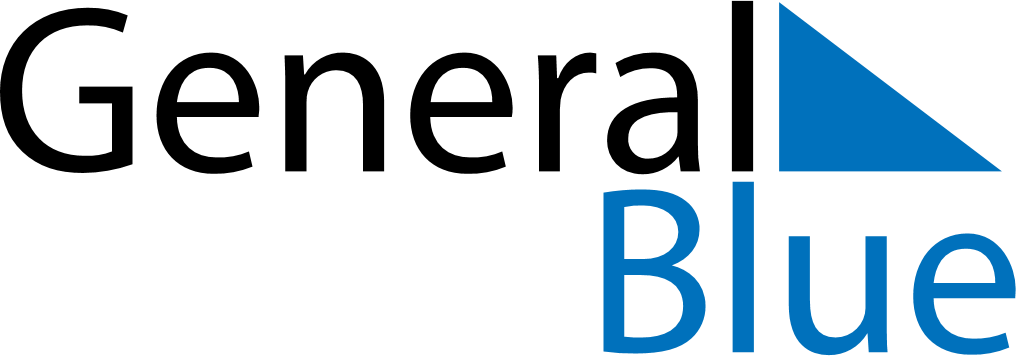 May 2023May 2023May 2023United StatesUnited StatesSUNMONTUEWEDTHUFRISAT1234567891011121314151617181920Mother’s Day2122232425262728293031Memorial Day